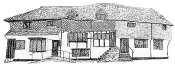 Midhurst Town CouncilA Meeting of the Planning and Infrastructure Committee took place at 7.00pm on Monday 23rd October 2023in the Town Council offices, The Old Library, Knockhundred Row, MidhurstMINUTESPresent: Cllr D Coote (Chairman), Cllr M Facer, Cllr Fraser, Cllr A Lambert, Cllr G McAra, Cllr D Merritt, Cllr J Travers and Cllr R Watts.In Attendance: Sharon Hurr, Clerk, and one member of the public.P/107/23 Chairman’s Announcements: None. P/108/23 - Apologies for Absence: None, all present.P/109/23 - Declarations of Interest: None.P/110/23 - The minutes of meeting held on 9th October 2023: The minutes were proposed as an accurate record and agreed by all present.P/111/23 - Matters Arising and Review of Actions from the Minutes of the Meeting held on 9th October 2023: Cllr Watts reported that he had met with the owner of The Angel fire damaged building on North Street, and Councillors were reassured by the plans for the building. Meeting halted for Public Participation Session.P/112/23 - Public Participation Session: No questions received.Meeting reconvened.P/113/23 - Planning Applications – Midhurst: 	P/113/23.1 SDNP/23/03960/HOUS Arisaig, June Lane, Midhurst, West Sussex, GU29 9EWSingle storey rear extension 	Decision: The Town Council has no objection to this application.P/114/23 Tree Applications – Midhurst: 	P/114/23.1 SDNP/23/03711/TPO The Croft, Chichester Road, West Lavington, West Sussex, GU29 9QEFell 1 no. Eucalyptus tree (T1) and crown reduce by up to 3m. on 1 no. Chestnut tree (T2).  Both within Areas, A2 subject to MI/76/00673/TPO and MI/76/01098/TPO Decision: The Town Council has no objection to this application but request a replacement suitable tree is planted in place of the felled Eucalyptus.P/115/23 Decisions - To review decisions of previous applications:P/116/23 Actions – Committee to review outstanding actions: None.P/117/23 Matters of Report: Cllr Watts reported that the Council had received an invitation from South Downs National Park McAra for two Councillors to attend the upcoming South Downs Local Plan Review West Sussex Parishes workshop will be held on Thursday 7th December at Lodge Hill Centre, Watersfield from 6:00-8:30pm.  Following a short discussion, it was agreed that Cllr Coote would attend (if available) with either Cllr Watts or Cllr Facer.Cllr Watts also drew attention to the North Bridge repairs which will take place between 6th and 10th November 2023 with the installation of temporary three-way lights.Cllr Fraser sought clarification regarding the work recently completed at Northern Gateway and future plans.  Cllr Watts confirmed cutting back work had taken place, and the garden would be kept under review.P/118/23 Date of Next Meeting – 7.00pm, 13th November 2023.The Meeting ended at 7.19pmSigned: .............................................  Date: ........................... ChairmanDetails MTC DecisionSDNP DecisionSDNP/23/03458/LISNo ObjectionApproved